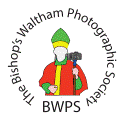 BWPS Portfolio Topics 2018Dear MembersFollowing feedback and a number of suggestions from members, the Committee have amended the guidelines for the presentation of portfolios this year.  In the past we have asked Members to briefly talk about their images when they are shown on the screen. To help the learning process and encourage a dialogue amongst the audience, the following points may be helpful…………..What and Why?
What where you trying to show with this image? What was it that attracted you or what did you want to achieve by photographing what you saw?
This could range from a good portrait of the children to conveying a sense of emotion.How did you approach the taking of the image? And, what did you do later to achieve the goal?
Where there some settings or approach used that you thought would work for your chosen subject? Maybe this was as simple as choosing a portrait over a landscape type shot - through to the use of shutter speed, filters etc.Also what, if any, post-processing did you do to achieve the end result?What would you change about the image if you could?
If you met this scene again what would you do differently – or indeed keep the same? Also, what do you think would make a better picture – if you could change it? i.e different lighting, one more bird, a person wearing red etc.In order to allow more time to present the Portfolios in September, the number of images required will be 6-8. It would be helpful to get the images to Matthew in advance of the date of presentation – just to speed things up on the night, but bringing the images on a USB stick is equally acceptable. More information on this will be mentioned nearer the time. These guidelines will be posted on the website and of course, if there are any questions please ask.Finally, it would be helpful to know, and further encourage discussion, whether the Member presenting their Portfolio would welcome some comments/critique from the audience – just let Matthew know on the night.